Onslow College 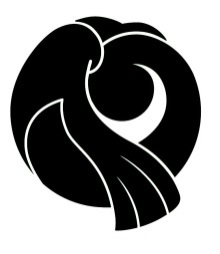 2023 Year 10 Stationery InformationListed below are the stationery items required for 2023  BYOD Laptop – Students should have a device that is a laptop form factor (screen and keyboard) and should bring it from the first day.  As well as a laptop, students should bring earphones or headphones and charging cable.  We advise students to clearly label their laptops.  If you would like to discuss any issues associated with devices, please contact Jonathan.Wyeth@onslow.school.nz .Calculators – Scientific or Graphic (Casio fx-9750Gii) are available for purchase from the school office.    Refer NZQA webpage on approved calculators https://www.nzqa.govt.nz/ncea/subjecs/approved-calculator-list/ before purchasing.Ringbinders, Lever Arch Files or Clearfiles - are required for subjects that stipulate refill as a stationery requirement. Photocopying - Available at several photocopiers located around the school using printer balance loaded onto their Student ID Card.  Students can top up their printer balance at School Office using cash or EFTPOS.Student ID Card – are printed onto a Snapper Card.  New students to Onslow College will be issued with a card and $20.00 charged to their student school account.  If card is broken or lost replacement cards can be purchased from the School Office throughout the School Year.   To top up Snapper balance this can be done via Snapper Mobile App, Snapper Kiosk or at Snapper Retailers (refer https://www.snapper.co.nz/ for further information).General stationery needed for all subjects	Ballpoint pens – blue, black & red	Calculator (Scientific or Graphic)Compass	Correction PenEarphones or HeadphonesEraserGlue StickHighlighter pensLaptopPencil - HB	Pencil Sharpener	Protractor	Ruler – 300mm	Small paper scissors	USB Stick 16Gb or largerEnglish		14B8 A4 Refill				40 page A4 Clearfile  				1B8 Exercise Book (optional)Mathematics		1E5 (with margins) Maths BookPhysical Education		Shorts or trousers suitable for physical activity	Sports shoes	T-shirt suitable for physical activity			Science		1B8 Exercise BookSocial Studies		1B8 Exercise Book				14B8 A4 Refill				A4 Document Folder			Year 10 OPTIONS - Only subjects requiring stationery are listedArt 	Replacement materials can be purchased through Art DepartmentConsumer + Business Studies	14B8 A4 Refill				Design Technology		20 page A4 Clearfile 				Drama		1B5 Exercise Book				20 page A4 Clearfile                                          Design & Visual Communication		Replacement materials can be purchased through DVC departmentEnglish Language		1B4 Exercise Book				1B8 Exercise Book 				3B1 Notebook				14B8 A4 Refill				20 page A4 Clearfile	Fashion and Design		1A5 Exercise Book 				20 page A4 Clearfile				 French	1B8 Exercise Book  				Japanese	1H5 Quad Book			20 page A4 Clearfile (Year 10 only)	Māori		1B5 Exercise Book			       	3B1 Notebook				Music		2 x 2B Pencils					14M5 Manuscript Refill				20 page A4 Clearfile	Nutrition and Food		20 page A4 Clearfile		Spanish	1B8 Exercise Book			